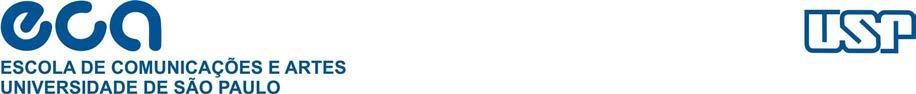 TERMO DE COMPROMISSOEstágio Obrigatório para LicenciaturasA ESCOLA DE COMUNICAÇÕES E ARTES, com endereço à Av. Prof. Lúcio Martins Rodrigues, 443 – Cidade Universitária – Butantã, na cidade de São Paulo, Estado de São Paulo, CNPJ 63.025.530/0021-58, apresenta o/aestudante	 	   n°	USP 	    para     realizar     Estágio     Obrigatório,     e-mail 	,   matriculado   regulamente      no   curso 	, que tem interesse em cumprir suas atividades de estágio curricular obrigatório não remunerado vinculadas à disciplina		, junto a Instituição 	, estabelecida à 	, doravante concedente, nos termos da Lei n 11.788/2008, das Resoluções USP n° 5528/2009, n° 6090/2012 e n° 7645/2019, conforme as condições a seguir:O/a estudante deverá cumprir as normas da concedente durante o período de desenvolvimento das atividades de estágio.A jornada de atividade de estágio será definida de comum acordo entre a ECA USP, a concedente e o/a estudante estagiário/a, não devendo ultrapassar 6 horas diárias e 30 horas semanais, conforme artigo 10, inciso II, da Lei 11.788/08.Na oportunidade, informo que o/a estudante está segurado/a pelo Fundo de Cobertura de Acidentes Pessoais da Universidade de São Paulo, conforme artigo 4°, parágrafo 1°, inciso II e III da Resolução USP 5528/09 e artigo 9°, parágrafo único, da Lei 11.788/08. Sem mais, colocando-me à disposição para quaisquer esclarecimentos que se fizerem necessários, apresento meus agradecimentos.CONCEDENTE                                                                          ESTAGIÁRIO(A)ASSINATURA						         ASSINATURA                                                          INTERVENIENTE                                            Prof. Dr. Claudemir Edson Viana          Presidente da CG ECA/USP         ASSINATURA DOCENTE:DISCIPLINA:Assinatura do Responsável pela DisciplinaPLANO DE ESTÁGIOATIVIDADES A SEREM DESENVOLVIDAS PELO (A) ESTAGIÁRIO (A)São Paulo,Supervisor (a) Concedente	Prof. (a) Supervisor (a) Acadêmico (a) Assinatura		AssinaturaEstagiário (a)